§1841.  Prohibited acts1.  Schemes prohibited.  A license may not be issued under this chapter for the conduct or operation of a machine, a slot machine, roulette or games commonly known as policy or numbers, except that a license may be issued for an electronic video machine. An electronic video machine that constitutes a game of chance is fully governed by this chapter.[PL 2009, c. 487, Pt. A, §2 (NEW).]2.  Prohibited games.  The following games are prohibited:A.  A game that uses objects that are constructed, designed or altered to be other than what they appear to be and to respond in a way other than that in which the average player would assume that they would respond, unless that construction, design or alteration is permitted in the rules governing that game and the construction, design or alteration meets the requirements of those rules;  [PL 2009, c. 487, Pt. A, §2 (NEW).]B.  A game in which the operator either partially or entirely controls the outcome of the game by the operator's manner of operating or conducting the game;  [PL 2009, c. 487, Pt. A, §2 (NEW).]C.  A game in which the outcome depends upon the word of the operator against the word of the player; and  [PL 2009, c. 487, Pt. A, §2 (NEW).]D.  A game of skill that includes any mechanical or physical device that directly or indirectly impedes, impairs or thwarts the skill of the player.  [PL 2009, c. 487, Pt. A, §2 (NEW).][PL 2009, c. 487, Pt. A, §2 (NEW).]3.  Glass prohibited.  The use of glass is prohibited in games of skill pursuant to Title 38, section 3118.[PL 2015, c. 166, §1 (AMD).]SECTION HISTORYPL 2009, c. 487, Pt. A, §2 (NEW). PL 2015, c. 166, §1 (AMD). The State of Maine claims a copyright in its codified statutes. If you intend to republish this material, we require that you include the following disclaimer in your publication:All copyrights and other rights to statutory text are reserved by the State of Maine. The text included in this publication reflects changes made through the First Regular and First Special Session of the 131st Maine Legislature and is current through November 1. 2023
                    . The text is subject to change without notice. It is a version that has not been officially certified by the Secretary of State. Refer to the Maine Revised Statutes Annotated and supplements for certified text.
                The Office of the Revisor of Statutes also requests that you send us one copy of any statutory publication you may produce. Our goal is not to restrict publishing activity, but to keep track of who is publishing what, to identify any needless duplication and to preserve the State's copyright rights.PLEASE NOTE: The Revisor's Office cannot perform research for or provide legal advice or interpretation of Maine law to the public. If you need legal assistance, please contact a qualified attorney.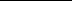 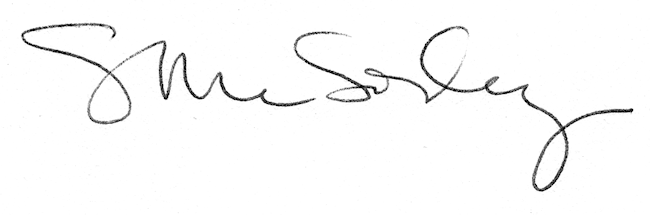 